Area and Circumference of Circles GREEN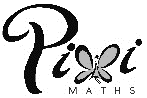 Calculate the areas and circumferences of the circles with the following dimensions. Show all your working and give your answers correct to 2 decimal places.1)	Radius of  cm				6)	Diameter of  cm2)	Diameter of  cm				7)	Radius of  cm3)	Diameter of  cm			8)	Diameter of  cm4)	Radius of  cm				9)	Diameter of  cm5)	Radius of  cm				10)	Radius of  cmArea and Circumference of Circles AMBERCut out and match the questions with their corresponding areas and circumferences.You will need to show your working in your exercise book.Area and Circumference of Circles REDCalculate the areas and circumferences of the circles with the following dimensions. Show all your working and give your answers correct to 2 decimal places.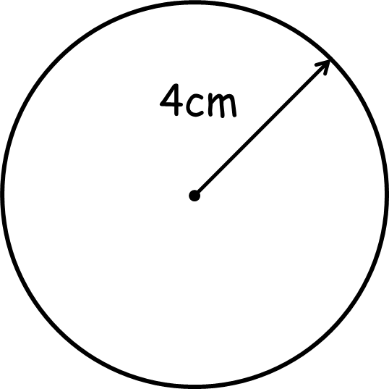 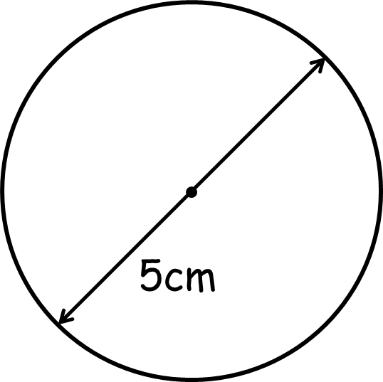 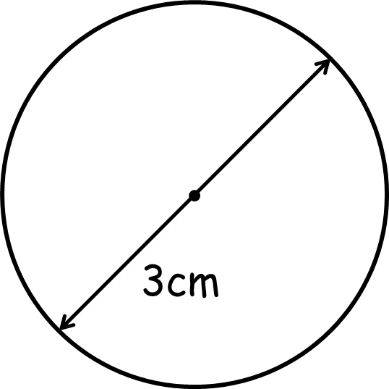 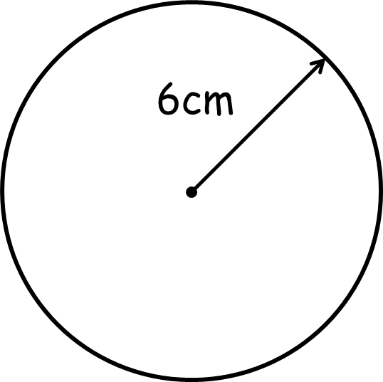 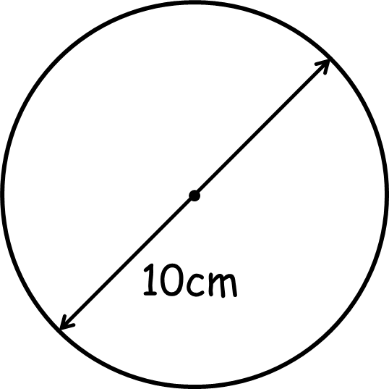 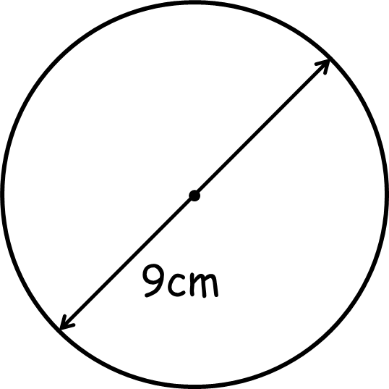 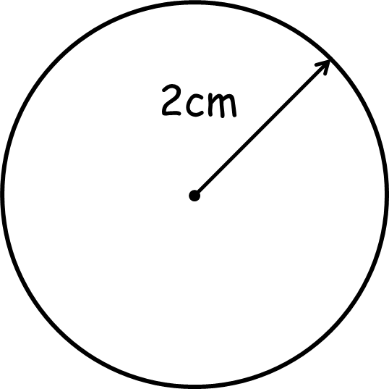 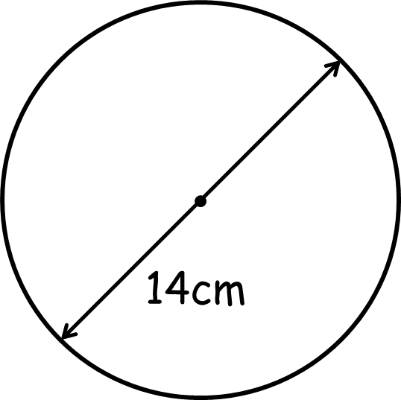 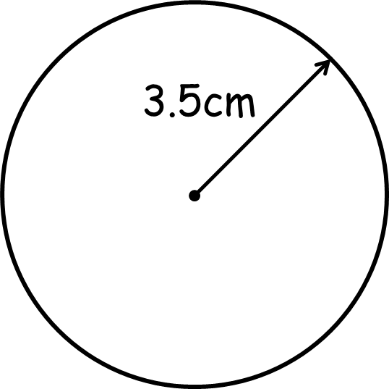 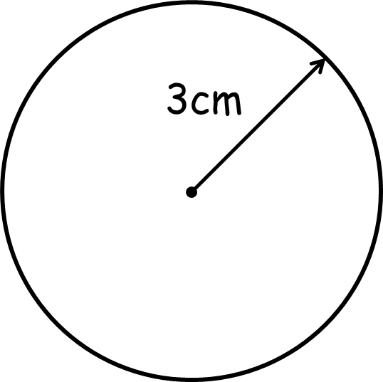 QuestionAreaCircumference  1)   Radius of  cm cm2 cm  2)   Diameter of  cm cm2 cm  3)   Diameter of  cm cm2 cm  4)   Radius of  cm cm2 cm  5)   Radius of  cm cm2 cm  6)   Diameter of  cm cm2 cm  7)   Radius of  cm cm2 cm  8)   Diameter of  cm cm2 cm  9)   Diameter of  cm cm2 cm  10) Radius of  cm cm2 cm